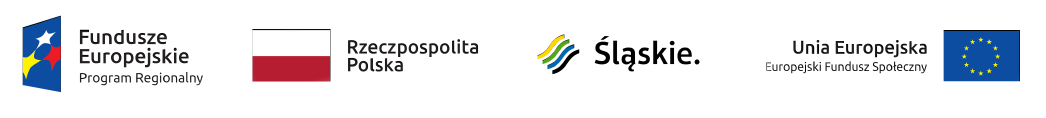 Złącznik 1b do regulaminu            uczestnictwa w projekcieFORMULARZ REKRUTACYJNY NAUCZYCIELADane uczestnika projektu                                                                                                                                              pn. Kształtowanie kompetencji kluczowych i umiejętności uniwersalnych uczniów ze szkół podstawowych Gminy Łazy. 	…….…………………………………….                   								         Data/ Podpis uczestnika projektu       		Tytuł projektu  Kształtowanie kompetencji kluczowych i umiejętności uniwersalnych uczniów ze szkół podstawowych Gminy ŁazyNumer projektu  RPSL.11.01.04-24-0222/20Oś priorytetowa XI. Wzmocnienie potencjału edukacyjnegoDziałanie   11.1. Ograniczenie przedwczesnego kończenia nauki szkolnej oraz zapewnienie równego dostępu do dobrej jakości edukacji elementarnej, kształcenia podstawowego i średniegoPoddziałanie 11.1.4. Poprawa efektywności kształcenia ogólnego – konkursProgram OperacyjnyRegionalny Program Operacyjny Województwa Śląskiego na lata 2014-2020Realizujący projekt  Gmina ŁazyTermin realizacji projektu2021-08-01 - 2022-06-30LP.NazwaDane uczestnikaDane uczestnikaDane uczestnikaImięNazwiskoPeselRodzaj uczestnikaindywidualny              pracownik lub przedstawicieli instytucji/podmiotuindywidualny              pracownik lub przedstawicieli instytucji/podmiotuindywidualny              pracownik lub przedstawicieli instytucji/podmiotuPłeć Data urodzeniaWiek w chwili przystąpienia do projektuWykształcenieniższe niż podstawowe    podstawowe                     gimnazjalneponadgimnazjalne policealne wyższeniższe niż podstawowe    podstawowe                     gimnazjalneponadgimnazjalne policealne wyższeniższe niż podstawowe    podstawowe                     gimnazjalneponadgimnazjalne policealne wyższeKraj Województwo PowiatGmina Adres (ulica, numer budynku, numer  lokalu)UlicaAdres (ulica, numer budynku, numer  lokalu)Nr budynkuAdres (ulica, numer budynku, numer  lokalu)Nr domuAdres (ulica, numer budynku, numer  lokalu)Miejscowość Miejscowość kodem pocztowymObszar wg stopnia urbanizacji (DEGURBA)* *uzupełnia personel projektuTelefon kontaktowy  Adres e-mailData rozpoczęcia udziału w projekcieData zakończenia udziału w projekcieStatus osoby na rynku pracy w chwili przystąpienia  do projektuosoba bezrobotna 
zarejestrowana w  ewidencji urzędów  pracyosoba bezrobotna 
zarejestrowana w  ewidencji urzędów  pracydługotrwale bezrobotna inne  Status osoby na rynku pracy w chwili przystąpienia  do projektuosoba bezrobotna 
niezarejestrowana w ewidencji urzędów pracyosoba bezrobotna 
niezarejestrowana w ewidencji urzędów pracydługotrwale bezrobotna inne  Status osoby na rynku pracy w chwili przystąpienia  do projektubierna zawodowobierna zawodowoosoba nieuczestnicząca w kształceniu lub szkoleniu  osoba ucząca się  inneStatus osoby na rynku pracy w chwili przystąpienia  do projektuosoba pracującaosoba pracującaosoba prowadząca działalność na własny rachunek   osoba pracująca w administracji rządowej osoba pracująca w administracji samorządowej osoba pracująca w organizacji pozarządowej osoba pracująca w mikro-, małym- średnim przedsiębiorstwie w dużym przedsiębiorstwie  inneStatus osoby na rynku pracy w chwili przystąpienia  do projektuWykonywany zawód  Wykonywany zawód  Status osoby na rynku pracy w chwili przystąpienia  do projektuNazwa zakładu pracy Nazwa zakładu pracy Zakończenie udziału w projekcie zgodnie z zaplanowaną dla niej ścieżką uczestnictwa 30.06.2022 r.30.06.2022 r.30.06.2022 r.Rodzaj przyznanego wsparciaStatus osoby w chwili przystąpienia do projektuOsoba należąca do mniejszości narodowej lub etnicznej, migrant, osoba obcego pochodzenia 
Osoba bezdomna lub dotknięta wykluczeniem z dostępu do mieszkań 
 Osoba z niepełnosprawnościami 
Osoba przebywająca w gospodarstwie domowym bez osób pracujących:  w tym: w gospodarstwie 
domowym z dziećmi pozostającymi na utrzymaniu Osoba żyjąca w gospodarstwie składającym się 
z jednej osoby dorosłej i dzieci pozostających na 
utrzymaniuOsoba w innej niekorzystnej sytuacji społecznej 
(innej niż wymienione powyżej)Osoba należąca do mniejszości narodowej lub etnicznej, migrant, osoba obcego pochodzenia 
Osoba bezdomna lub dotknięta wykluczeniem z dostępu do mieszkań 
 Osoba z niepełnosprawnościami 
Osoba przebywająca w gospodarstwie domowym bez osób pracujących:  w tym: w gospodarstwie 
domowym z dziećmi pozostającymi na utrzymaniu Osoba żyjąca w gospodarstwie składającym się 
z jednej osoby dorosłej i dzieci pozostających na 
utrzymaniuOsoba w innej niekorzystnej sytuacji społecznej 
(innej niż wymienione powyżej)Osoba należąca do mniejszości narodowej lub etnicznej, migrant, osoba obcego pochodzenia 
Osoba bezdomna lub dotknięta wykluczeniem z dostępu do mieszkań 
 Osoba z niepełnosprawnościami 
Osoba przebywająca w gospodarstwie domowym bez osób pracujących:  w tym: w gospodarstwie 
domowym z dziećmi pozostającymi na utrzymaniu Osoba żyjąca w gospodarstwie składającym się 
z jednej osoby dorosłej i dzieci pozostających na 
utrzymaniuOsoba w innej niekorzystnej sytuacji społecznej 
(innej niż wymienione powyżej)